Allegato n. 5	In bollo da Euro 16,00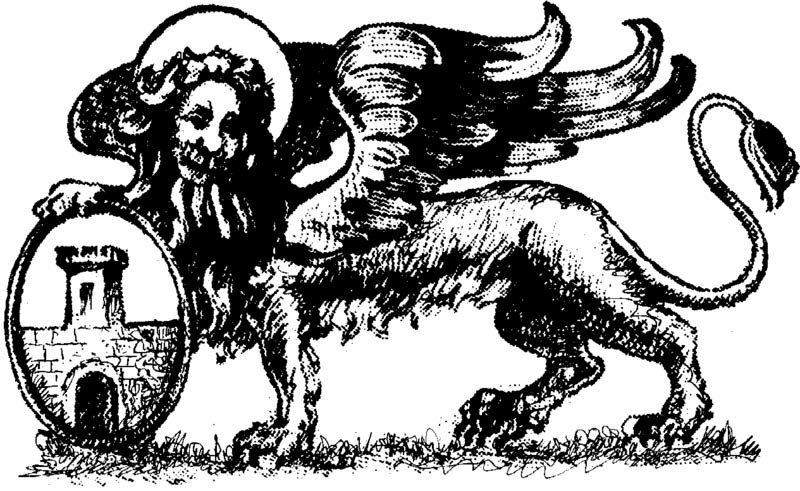 CITTA' DI ROVATOVia Lamarmora, 7 – 25038 Rovato – BSTel 03077131 – Fax 0307713217– Email: protocollo@comune.rovato.bs.itIl sottoscritto				_ Nato a	il	C.F.  			 Residente in Via/P.zza			_Comune_	Prov.  	 In qualità di (indicare la carica rivestita)Della societàCon sede legale in Via/P.zza  			 Comune_	Prov.  	CF Impresa n.	P. IVA Impresa n.  	Presa visione della documentazione relativa alla gara in oggetto, avvalendosi delle disposizioni di cui agli artt. 46 e 47 del D.P.R. 28.12.2000, n. 445, consapevole delle sanzioni penali previste dall'articolo 76 del DPR 445/2000, per le ipotesi di falsità in atti e dichiarazioni mendaci ivi indicate,OFFRE:AGGIO CONTRATTUALE annuale: percentuale pari al ________________________(Indicare la percentuale di aggio contrattuale non superiore alla percentuale di 11,98 posta a base d’asta )Documento informatico firmato digitalmente ai sensi del testo unico D.P.R. 28 dicembre 2000, n. 445, del D.Lgs. 7 marzo 2005, n.82 e norme collegate